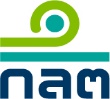 
แบบรับรองประวัติบุคคลที่เป็นหรือจะเป็นผู้ถือหุ้นรายใหญ่ของผู้ประสงค์
จะเริ่มประกอบการเป็นสำนักหักบัญชี ชื่อนิติบุคคล................................................หนังสือที่ .....................................						วันที่..........................เรียน  เลขาธิการสำนักงานคณะกรรมการกำกับหลักทรัพย์และตลาดหลักทรัพย์เรื่อง  ขอรับรองประวัติบุคคลที่เป็นหรือจะเป็นผู้ถือหุ้นรายใหญ่ของผู้ประสงค์จะเริ่มประกอบการเป็นสำนักหักบัญชี		ด้วยผู้ประสงค์จะเริ่มประกอบการเป็นสำนักหักบัญชี มีความประสงค์จะขอรับรองประวัติบุคคลที่เป็นหรือจะเป็นผู้ถือหุ้นรายใหญ่ของสำนักหักบัญชีที่จะจัดตั้งขึ้น เพื่อแสดงว่าบุคคลที่เป็นหรือจะเป็นผู้ถือหุ้นรายใหญ่ของสำนักหักบัญชี เป็นไปตามเงื่อนไขในการได้รับใบอนุญาตประกอบการเป็นสำนักหักบัญชี 
ตามรายชื่อดังต่อไปนี้  1 หุ้นต่อ 1 เสียง  	  1 หุ้นไม่เท่ากับ 1 เสียง (โปรดระบุ : …………………………………….)  1 ผู้ถือหุ้นเท่ากับ 1 เสียง (one man one vote)ข้อมูล ณ วันที่ ............................................โปรดระบุรายละเอียดเกี่ยวกับผู้ถือหุ้นรายใหญ่ทั้งทางตรงหรือทางอ้อม หรือผู้รับประโยชน์จากหุ้นทุกราย 
(ให้แนบผังโครงสร้างการถือหุ้นทั้งกลุ่ม)กรณีบุคคลธรรมดาเป็นผู้ถือหุ้นรายใหญ่กรณีนิติบุคคลเป็นผู้ถือหุ้นรายใหญ่นิติบุคคลที่เป็นผู้ถือหุ้นรายใหญ่  ทางตรง  ทางอ้อม  ผู้รับประโยชน์จากหุ้น
						(ชื่อนิติบุคคล)					ชื่อ					ประเภทนิติบุคคล				จัดตั้งขึ้นภายใต้กฎหมาย								อยู่ภายใต้การกำกับดูแลของหน่วยงาน							
					 (กรณีเป็นนิติบุคคลที่อยู่ภายใต้การกำกับดูแล)ลักษณะธุรกิจ										วันที่จัดตั้ง/จดทะเบียนจัดตั้ง		ประเทศที่จดทะเบียน				ทุนจดทะเบียน/ทุนชำระแล้ว								ที่ตั้งเลขที่		หมู่ที่		ตรอก/ซอย		ถนน			ตำบล/แขวง			อำเภอ/เขต		จังหวัด				รหัสไปรษณีย์			 ประเทศ		โทรศัพท์			รายชื่อคณะกรรมการบริษัท/นิติบุคคล หรือหุ้นส่วนโปรดระบุรายละเอียดเกี่ยวกับกรรมการ ผู้จัดการ หรือหุ้นส่วนของผู้ถือหุ้นรายใหญ่ที่เป็นนิติบุคคล 
และนิติบุคคลที่เป็นผู้รับประโยชน์จากหุ้นทุกราย นิติบุคคลที่เป็นผู้ถือหุ้นรายใหญ่   ทางตรง   ทางอ้อม  ผู้รับประโยชน์จากหุ้น
			 			(ชื่อนิติบุคคล)					ชื่อ					ประเภทนิติบุคคล				จัดตั้งขึ้นภายใต้กฎหมาย								อยู่ภายใต้การกำกับดูแลของหน่วยงาน							
					 (กรณีเป็นนิติบุคคลที่อยู่ภายใต้การกำกับดูแล)ลักษณะธุรกิจ										วันที่จัดตั้ง/จดทะเบียนจัดตั้ง		ประเทศที่จดทะเบียน				ทุนจดทะเบียน/ทุนชำระแล้ว								ที่ตั้งเลขที่		หมู่ที่		ตรอก/ซอย		ถนน			ตำบล/แขวง			อำเภอ/เขต		จังหวัด				รหัสไปรษณีย์			 ประเทศ		โทรศัพท์			รายชื่อคณะกรรมการบริษัท/นิติบุคคล หรือหุ้นส่วนโปรดระบุรายละเอียดเกี่ยวกับกรรมการ ผู้จัดการ หรือหุ้นส่วนของผู้ถือหุ้นรายใหญ่ที่เป็นนิติบุคคล
และนิติบุคคลที่เป็นผู้รับประโยชน์จากหุ้นทุกราย ผู้ประสงค์จะเริ่มประกอบการเป็นสำนักหักบัญชี ได้ตรวจสอบประวัติของบุคคลตามรายชื่อข้างต้นแล้ว ขอรับรองว่าบุคคลข้างต้น(   ) มีประวัติเป็นไปตามเงื่อนไขตามภาคผนวกแนบท้ายประกาศคณะกรรมการกำกับหลักทรัพย์และตลาดหลักทรัพย์ว่าด้วยหลักเกณฑ์ เงื่อนไข และวิธีการในการขอรับใบอนุญาตและการออกใบอนุญาตประกอบการเป็นสำนักหักบัญชี (รวมถึงไม่มีประวัติอาชญากรรมที่ทำให้
ไม่เป็นไปตามเงื่อนไขตามที่ระบุดังกล่าว) (   ) มีประวัติไม่เป็นไปตามเงื่อนไขบางส่วน (โปรดระบุ)นอกจากนี้ ขอรับรองว่าข้อมูลในแบบรับรองประวัติฉบับนี้ รวมถึงเอกสารที่แนบเพิ่มเติม 
มีความถูกต้องครบถ้วนและเป็นความจริง ซึ่งผู้ประสงค์จะเริ่มประกอบการเป็นสำนักหักบัญชี ทราบดีว่า
หากให้ข้อมูลที่เป็นเท็จ ผู้ประสงค์จะเริ่มประกอบการเป็นสำนักหักบัญชีต้องรับผิดชอบต่อการกระทำดังกล่าว และอาจมีผลให้ผู้ประสงค์จะเริ่มประกอบการเป็นสำนักหักบัญชี เข้าข่ายไม่สามารถปฏิบัติให้เป็นไปตามเงื่อนไขในการได้รับใบอนุญาตประกอบการเป็นสำนักหักบัญชีได้     ขอแสดงความนับถือ                    ลงชื่อ........................................(ผู้มีอำนาจลงนาม)    (........................................)ตำแหน่ง……………………………………………….  วันที่………………………………………………….……   ประทับตรา (ถ้ามี)รายการเอกสารหลักฐานที่ยื่นประกอบแบบรับรองประวัติบุคคลที่เป็นหรือจะเป็นผู้ถือหุ้นรายใหญ่ ของผู้ประสงค์จะเริ่มประกอบการเป็นสำนักหักบัญชีกรณีบุคคลธรรมดาเอกสารเพิ่มเติมอื่น (ถ้ามี) 									กรณีนิติบุคคลข้อมูลเกี่ยวกับนิติบุคคล  บริษัทจำกัด/บริษัทมหาชนจำกัด เอกสารเพิ่มเติมอื่น (ถ้ามี) 								นิติบุคคลประเภทอื่นเอกสารเพิ่มเติมอื่น (ถ้ามี) 								ข้อมูลเกี่ยวกับกรรมการหรือหุ้นส่วนเอกสารเพิ่มเติมอื่น (ถ้ามี)								เอกสารเพิ่มเติมอื่น (ถ้ามี) 									ชื่อสัดส่วนหุ้นหรือสิทธิออกเสียงสัดส่วนหุ้นหรือสิทธิออกเสียงสัดส่วนหุ้นหรือสิทธิออกเสียงสัดส่วนหุ้นหรือสิทธิออกเสียงชื่อจำนวนหุ้นที่ถือร้อยละของหุ้น
ที่มีสิทธิออกเสียงจำนวนสิทธิ
ออกเสียงร้อยละของสิทธิออกเสียงชื่อและนามสกุล
(ให้กรอกทั้งภาษาไทยและอังกฤษ)เลขบัตรประชาชน /เลขที่หนังสือเดินทางวันหมดอายุ
เลขบัตรประชาชน /เลขที่หนังสือเดินทางสัญชาติว/ด/ป 
เกิดเพศผู้ถือหุ้นรายใหญ่ทางตรงผู้ถือหุ้นรายใหญ่ทางตรงผู้ถือหุ้นรายใหญ่ทางตรงผู้ถือหุ้นรายใหญ่ทางตรงผู้ถือหุ้นรายใหญ่ทางตรงผู้ถือหุ้นรายใหญ่ทางตรง1.2.ผู้ถือหุ้นรายใหญ่ทางอ้อมผู้ถือหุ้นรายใหญ่ทางอ้อมผู้ถือหุ้นรายใหญ่ทางอ้อมผู้ถือหุ้นรายใหญ่ทางอ้อมผู้ถือหุ้นรายใหญ่ทางอ้อมผู้ถือหุ้นรายใหญ่ทางอ้อม1.2.ผู้รับประโยชน์จากหุ้นผู้รับประโยชน์จากหุ้นผู้รับประโยชน์จากหุ้นผู้รับประโยชน์จากหุ้นผู้รับประโยชน์จากหุ้นผู้รับประโยชน์จากหุ้น1.2.ชื่อและนามสกุล
(ให้กรอกทั้งภาษาไทยและอังกฤษ)เลขบัตรประชาชน /เลขที่หนังสือเดินทางวันหมดอายุ
เลขบัตรประชาชน /เลขที่หนังสือเดินทางสัญชาติว/ด/ป 
เกิดเพศชื่อและนามสกุล
(ให้กรอกทั้งภาษาไทยและอังกฤษ)เลขบัตรประชาชน /เลขที่หนังสือเดินทางวันหมดอายุ
เลขบัตรประชาชน /เลขที่หนังสือเดินทางสัญชาติว/ด/ป 
เกิดเพศ